PENGARUH PRODUK RAMAH LINGKUNGAN/GREEN PRODUCT DAN HARGA TERHADAP KEPUTUSAN PEMBELIAN PRODUK TUPPERWARE (Studi Kasus pada konsumen Tupperware di Kelurahan Wringinpitu)SKRIPSIUntuk Memenuhi Sebagian SyaratMemperoleh Gelar Sarjana (S1)Program Studi Manajemen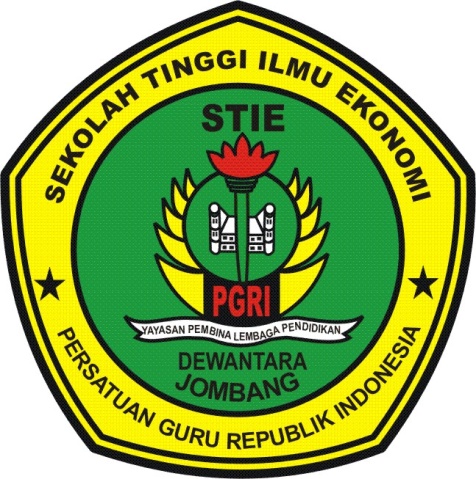 Oleh HANIM NUR HANIFAH1461029SEKOLAH TINGGI ILMU EKONOMI (STIE)PGRI DEWANTARA JOMBANG2018